Муниципальное казенное общеобразовательное учреждение «Розгребельская средняя общеобразовательная школа» Большесолдатского района Курской области307853, Курская область, Большесолдатский район, с. Розгребли, ул. Школьная д. 1. Телефон 8-(47136)-2-31-30, электронная почта bolshesoldat361@mail.ru, сайт http://www.rozgrebli.ru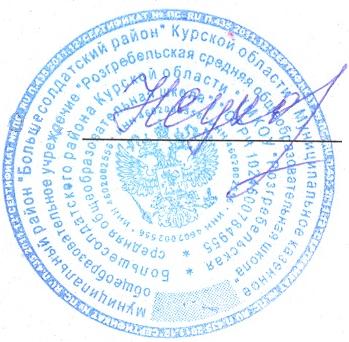                                    Утверждаю:                                                                                                                                                                                                                                                     Директор школы                                       (Сухорукова Н.Н.)                                     Приказ № 3от  17 .01. 2017 г..Планподготовки и проведения мероприятий, посвященных 40-й годовщинесо дня   образования Большесолдатского районав МКОУ «Розгребельская СОШ»                                       Зам. директора по ВР  Мещерская Н.В.№Срок исполненияНаименования мероприятийНаименования мероприятийНаименования мероприятийОтветственные14. 0114. 01Подготовить приказ по школе  и разработать план мероприятий, посвященных 40-й годовщине со дня   образования Большесолдатского района.Администрация школыАдминистрация школыдо 01. 02до 01. 02Уточнить пофамильно списки руководителей и тружеников колхоза, стоящих у истоков образования колхоза и внесших наибольший вклад в становление и развитие колхоза.Руководитель музеяКлассные  руководителиРуководитель музеяКлассные  руководителидо 05. 02.до 05. 02.Провести исследовательскую работу по сбору материалов передовиков колхоза и оформить в виде исторической справки.Руководитель музеяКлассные  руководителиРуководитель музеяКлассные  руководителидо 20.02.до 20.02. Подготовить материалы и оформить стенд «Путь длиною в 40 лет» об основанных этапах развития и становления села и замечательных людей села.руководитель музеяКлассные  руководителируководитель музеяКлассные  руководителидо 03.03.2017г.до 03.03.2017г.Оформить уголок трудовой славы в музее, посвящённый трудовому пути колхоза.Руководитель музеяРуководитель музеявесна 2017г.весна 2017г.Заложить аллею славы в честь 40-й годовщины со дня образования района.Администрация школы Классные  руководителиАдминистрация школы Классные  руководителидо 10.03.2017г.до 10.03.2017г.Подготовить материалы и оформить альбом «Ими гордится Большесолдатский район»Учителя литературыУчителя литературыдо 20.03.2017г.до 20.03.2017г.Подготовить, отпечатать и разослать приглашения на праздничные мероприятия и поздравительные открытки гостям, главе сельсовета, председателям, передовикам колхоза.Вожатая школыУчителя русского языка и  литературыВожатая школыУчителя русского языка и  литературы 20.03.2017г. 20.03.2017г.Подготовить и провести турниры по футболу, волейболу, настольному теннису, посвящённые 40-й годовщине образования района. Заместитель директора по ВР,Учитель физической культурыЗаместитель директора по ВР,Учитель физической культуры  до 15.032017г.  до 15.032017г.Провести выставку детского рисунка «Большесолдатский район – глазами детей»Учитель ИЗОУчитель ИЗО  март 2017г.  март 2017г.Встреча ветеранов села с обучающимися школы.Заместитель директора по ВР, вожатая школы,классные  руководителиЗаместитель директора по ВР, вожатая школы,классные  руководителифевраль 2017г.февраль 2017г.Провести конкурс сочинения среди учащихся школы «Вклад моей семьи в становление и развитие района».Учитель русского языка и  литературыУчитель русского языка и  литературыдо 20. 02.2017г.до 20. 02.2017г.Выпуск школьной газеты  «Розгребельская правда» ,  посвящённой 40-й годовщине образования района.Информациооный центр, руководитель кружка «Информационные технологии»Информациооный центр, руководитель кружка «Информационные технологии»до 20. 02.2017г.до 20. 02.2017г.Операция «Поздравь ветерана войны».классные  руководителиклассные  руководителидо 22. 03.2017г.до 22. 03.2017г.Оформить стенд «Ветераны педагогического труда»Классные  руководителиКлассные  руководители15. 03.2017г.15. 03.2017г.Проведение торжественного мероприятия «Путь длинною в 40 лет», посвящённого 40-й годовщине со дня образования района. Праздничный концерт, посвященный празднованию 40-й годовщине со дня образования района.Администрация школы, вожатая школы,классные  руководителиАдминистрация школы, вожатая школы,классные  руководители